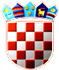     	    REPUBLIKA HRVATSKA           KOPRIVNIČKO-KRIŽEVAČKA              ŽUPANIJA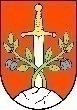     OPĆINA KALNIK       Općinsko vijećeKLASA: 024-02/24-01/01URBROJ: 2137-23-03-24-3Kalnik, 22. travnja 2024.Z A P I S N I K	sa 18. sjednice Općinskog vijeća Općine Kalnik održane elektronski, putem e-maila dana 22. travnja 2024. (ponedjeljak) u vremenu od 7,00 do 19,00 sati.Sjednica je sazvana pozivom od 19. travnja 2024. godine, KLASA: 024-02/24-01/01, URBROJ: 2137-23-03-24-1, sukladno članku 51. stavak 6. Poslovnika Općinskog vijeća Općine Kalnik („Službeni glasnik Koprivničko-križevačke županije“ broj 5/13, 16/14, 4/18. i 5/21).Članovima Općinskog vijeća su putem e-maila upućeni poziv, materijali po točkama dnevnog reda, obrazac za glasanje elektroničkim putem. Članovi Općinskog vijeća su uz poziv za sjednicu dobili upute za održavanje sjednice, tako su vijećnici upoznati da će na dan održavanja sjednice, počevši od sata njezinog početka u 7,00 sati, članovima Općinskog vijeća Općine Kalnik biti omogućeno da se o točkama dnevnog reda putem e-maila izjašnjavaju u roku od 12 sati od sata početka sjednice, odnosno do završetka sjednice u 19,00 sati, putem obrasca za glasanje.Članovi Općinskog vijeća koji su glasali u zakazano vrijeme, smatra se da su prisutni na sjednici Općinskog vijeća. Za vijećnike koji nisu glasali ili su glasali izvan zakazanog vremena održavanja elektronske sjednice, smatra se da se nisu odazvali pozivu.Članovima koji nisu bili u mogućnosti primiti i poslati elektronsku poštu omogućeno je materijale i obrazac za glasanje podignuti u Jedinstvenom upravnom odjelu Općine Kalnik, a popunjeni obrazac za glasovanje ti vijećnici mogli su dostaviti u papirnatom obliku izravno na adresu Općine Kalnik, Trg Stjepana Radića 5, Kalnik u Jedinstveni upravni odjel.Članovima Općinskog vijeća je dostavljeno u materijalima i izvješće Mandatne komisije iz kojeg je razvidno da je Ivan Biškup, član Općinskog vijeća Općine Kalnik izabran s KANDIDACIJSKE LISTE GRUPE BIRAČA, Nositelj kandidacijske liste: Krunoslav Đurec, odjavio prebivalište s područja Općine Kalnik s danom 16.01.2024. godine, o čemu je obavijestio Jedinstveni upravni odjel Općine Kalnik elektronskim putem dana 08.03.2024. godine dostavom elektroničkog zapisa o prebivalištu Ministarstva unutarnjih poslova Republike Hrvatske. Članu predstavničkog tijela jedinice lokalne samouprave mandat prestaje danom odjave prebivališta s područja jedinice lokalne samouprave, sukladno članku 81. Zakona o lokalnim izborima („Narodne novine“', broj 144/12, 121/16, 98/19, 42/20, 144/20. i 37/21) te člana predstavničkog tijela izabranog na kandidacijskoj listi grupe birača zamjenjuje prvi sljedeći neizabrani kandidat s liste. Sukladno ranije navedenom članku 81. stavku 4. Zakona o lokalnim izborima mandat zamjenika vijećnika Ivana Biškupa počeo je istog dana kada je njegov mandat prestao, jer ga po sili zakona zamjenjuje prvi sljedeći neizabrani kandidat s liste. Mandatna komisija utvrdila je da je Darko Navoj prvi sljedeći neizabrani kandidat sa KANDIDACIJSKE LISTE GRUPE BIRAČA, Nositelj kandidacijske liste: Krunoslav Đurec stoga zamjenjuje Ivana Biškupa te su ispunjeni svi uvjeti za početak obnašanja mandata zamjenika člana Općinskog vijeća Općine Kalnik Darka Navoja, koji će naknadno polagati prisegu na narednoj sjednici Općinskog vijeća uživo, s obzirom da samo polaganje prisege nema konstitutivan karakter niti utječe na početak mandata zamjeniku člana Općinskog vijeća kojem prestaje mandat. Dostavom obrasca za glasovanje i izjašnjavanjem po predloženim točkama dnevnog reda od 7,00 do 19,00 sati konstatira se da je sjednici nazočilo 8 članova od ukupno 9 članova Općinskog vijeća Općine Kalnik kako slijedi:Olinka Gjigaš Mateja Jež Rogelj Matija KovačićTihomir Radiček Mario Filipašić Ivan Car Kristina ČrčekDarko NavojU radu sjednice nisu sudjelovali članovi Općinskog vijeća: Saša VišakOstali prisutni: Mladen Kešer – općinski načelnik Općine Kalnik, predlagatelj akataAna Dejanović – stručni suradnik za opće i društvene poslove JUO Općine Kalnik.Temeljem dostavljenih obrasca za izjašnjavanje konstatira se sljedeće glasanje:Dnevni red 18. sjednice Općinskog vijeća Općine Kalnik prihvaćen je sa 8 glasova ZA (JEDNOGLASNO).D N E V N I   R E D:Usvajanje Zapisnika sa 17. sjednice Općinskog vijeća Općine Kalnik;Donošenje Odluke o suglasnosti za provedbu ulaganja u projekt „Rekonstrukcija nerazvrstane ceste NC02 na području Općine Kalnik“.Točka 1.Zapisnik sa 17. sjednice Općinskog vijeća Općine Kalnik održane 18.12.2023. godine usvojen je sa 8 glasova ZA (JEDNOGLASNO). Točka 2.Sa 8 glasova ZA (jednoglasno) donijeta je Odluka o suglasnosti za provedbu ulaganja u projekt „Rekonstrukcija nerazvrstane ceste NC02 na području Općine Kalnik“.Obrasci glasovanja članova Općinskog vijeća i cijela korespondencija putem e-maila ispisani su i priloženi zapisniku te se trajno čuvaju u spisu.ZAPISNIČAR:Ana DejanovićPREDSJEDNICA Općinskog vijeća:Olinka Gjigaš